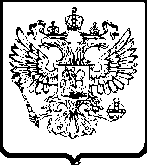 ФЕДЕРАЛЬНАЯ
АНТИМОНОПОЛЬНАЯ СЛУЖБАУПРАВЛЕНИЕФедеральной антимонопольной службыпо Вологодской области. Вологда, ул. Пушкинская, 25, телефакс: (817-2) 72-46-64	e-mail: to35@fas.gov.ru              http://vologda.fas.gov.ruЗаказчик:МБУЗ «Харовская центральная районная больница»     162256 Вологодская обл., Харовск г., ул. Свободы, д.28Организация, оказывающая услуги по ведению и обслуживанию официального сайта http://zakupki.gov.ruэлектронная почта:  helpdesk@zakupki.gov.ruтел. 8-800-100-94-94; (495) 539-29-99факс (495) 539-29-98РЕШЕНИЕ № 5-3/41-12по результатам внеплановой проверки 02 октября 2012 г.                                                                                                   г. ВологдаНа основании приказа от 02 октября 2012 г. № 267 о проведении внеплановой проверки инспекцией Управления ФАС по Вологодской области в составе:Ягольницкая Д.С. – руководитель инспекции, специалист-эксперт отдела контроля государственных закупок;члены инспекции:Коган Д.Б. - государственный инспектор отдела контроля  государственных закупок;Васянович Ю.Р. – специалист 1 разряда отдела контроля государственных закупок;проведена внеплановая проверка по проверке опубликования сведений об оплате контракта, заключенного по результатам проведения открытого аукциона в электронной форме на выполнение работ по ремонту здания поликлиники в МУЗ "Харовская центральная районная больница" (№ 0330300005811000010) Заказчиком (МБУЗ «Харовская центральная районная больница» (Вологодская обл., Харовск г., ул. Свободы, д.28).В результате внеплановой проверки инспекцией исследованы следующие документы:Информация о контракте, находящаяся на официальном сайте http://zakupki.gov.ru.Инспекцией установлено:	По результатам открытого аукциона в электронной форме № 0330300005811000010 заказчик заключил договор от 10 ноября 2011 года с ООО «СтройСервис» на выполнение работ по ремонту здания поликлиники в МУЗ "Харовская центральная районная больница". Цена договора составляет 1 416 551 руб. 65 коп. Работы необходимо выполнить в течение 10 дней со дня заключения договора.Заказчик оплатил работы на сумму 761 317 руб. 64 коп. согласно счет-фактуре 22 ноября 2011 года. Заказчик опубликовал сведения об исполнении договора 13 июня 2012 года на официальном сайте.Из пояснений должностного лица заказчика следует, что в июне 2012 года проводилась комплексная проверка КРУ Харовского района и были внесены данные о частичной оплате контракта на официальный сайт. В результате технической ошибки или сбоя в программе контракт приобрел статус как исполненный, хотя заказчик не выполнил свои обязательства по оплате контракта полностью. На сегодняшний день за МБУЗ «Харовская центральная районная больница» осталась задолженность. Заказчик готов оплатить оставшуюся сумму задолженности.В силу ч. 1 ст. 18 Федерального закона от 21.07.2005 г. № 94-ФЗ «О размещении заказов на поставки товаров, выполнение работ, оказание услуг для государственных и муниципальных нужд» (далее – Закон о размещении заказов) федеральный орган исполнительной власти, осуществляющий правоприменительные функции по кассовому обслуживанию исполнения бюджетов бюджетной системы Российской Федерации, осуществляет ведение реестра государственных контрактов, заключенных от имени Российской Федерации, субъектов Российской Федерации, муниципальных контрактов, заключенных от имени муниципального образования, а также гражданско-правовых договоров федеральных бюджетных учреждений, бюджетных учреждений субъектов Российской Федерации, муниципальных бюджетных учреждений (далее - реестр контрактов).В соответствии с п. 9 ч. 2 ст. 18 Закона о размещении заказов в реестре контрактов должны содержаться сведения об исполнении контракта с указанием параметров исполнения, включая сведения об оплате контракта.На основании ч. 3 ст. 18 Закона о размещении заказов сведения, указанные в пункте 9 части 2 статьи 18, направляются заказчиками в указанный орган в течение трех рабочих дней со дня соответственно исполнения или расторжения контракта.В связи с тем, что у заказчика возникла техническая ошибка при опубликовании сведений о частичной оплате контракта, инспекция решила выдать предписание.Лица, в отношении которых проведена проверка, в течение десяти рабочих дней со дня получения копии акта проверки вправе представить в Контролирующий орган (руководителю инспекции) письменные возражения по фактам, изложенным в акте проверки, которые приобщаются к материалам проверки.Руководитель инспекции                                                                          Ягольницкая Д.С.Участники инспекции:                                                                                 Васянович Ю.Р.                          Коган Д.Б.ПРЕДПИСАНИЕ № 5-3/41-1202 октября 2012 г.                                                                                    г. Вологда На основании приказа от 02 октября 2012 г. № 267 инспекцией Вологодского Управления ФАС России в составе:- Ягольницкая Д.С. – руководитель инспекции, специалист-эксперт отдела контроля государственных закупок;члены инспекции:Коган Д.Б. - государственный инспектор отдела контроля  государственных закупок;Васянович Ю.Р. – специалист 1 разряда отдела контроля государственных закупок;на основании решения 5-3/41-12 от 02 октября 2012 г., принятого по результатам внеплановой проверки по проверке опубликования сведений об оплате контракта, заключенного по результатам проведения открытого аукциона в электронной форме на выполнение работ по ремонту здания поликлиники в МУЗ "Харовская центральная районная больница" (№ 0330300005811000010) Заказчиком (МБУЗ «Харовская центральная районная больница» (Вологодская обл., Харовск г., ул. Свободы, д.28) предписывает:Заказчику внести сведения об оплате контракта в соответствии с федеральным законодательством.Организации, оказывающей услуги по ведению и обслуживанию официального сайта www.zakupki.gov.ru, изменить статус контракта, заключенного по результатам открытого аукциона в электронной форме № 0330300005811000010, на «Исполнение».Организации, оказывающей услуги по ведению и обслуживанию официального сайта www.zakupki.gov.ru, обеспечить работу заказчика надлежащим образом.В срок до 31 октября 2012 г. заказчику представить в Вологодское УФАС России письменное доказательство исполнения настоящего предписания.Предписание может быть обжаловано в Арбитражный суд Вологодской области в течение трех месяцев со дня его вынесения.За невыполнение в установленный срок законного предписания, требования органа исполнительной власти, уполномоченного на осуществление контроля в сфере размещения заказов на поставки товаров, выполнение работ, оказание услуг для государственных или муниципальных нужд, его территориального органа предусмотрена административная обветственность в виде наложения  административного штрафа на должностных лиц в размере пятидесяти тысяч рублей; на юридических лиц - в размере пятисот тысяч рублей (часть 7 статьи 19.5 КоАП РФ).Руководитель инспекции                                                    Ягольницкая Д.С.Участники инспекции                                                               Васянович Ю.Р. Коган Д.Б.